东鹏特饮 世界杯体育营销广 告 主：东鹏特饮所属行业：饮料执行时间：2022.11.21-12.18参选类别：体育+数字营销类营销背景2022年11月21日，卡塔尔世界杯打响，点燃球迷热情，引发社会关注。由于时差原因，卡塔尔世界杯64场比赛均在北京时间下午18时至凌晨3时举行，熬夜看球成了球迷的必修课。能量饮料与世界杯有着天然契合的基因。东鹏特饮是一款国产维生素功能饮料，富含牛磺酸、赖氨酸及多种B族维生素等营养成份，形成一套完整的抗疲劳体系，有助于缓解身体困乏，非常适合熬夜看球的群体饮用。此外，当今的白领群体面临工作内卷、生活忙碌，也经常加班熬夜，东鹏特饮也希望进一步提升白领消费群体中的品牌认知和偏好。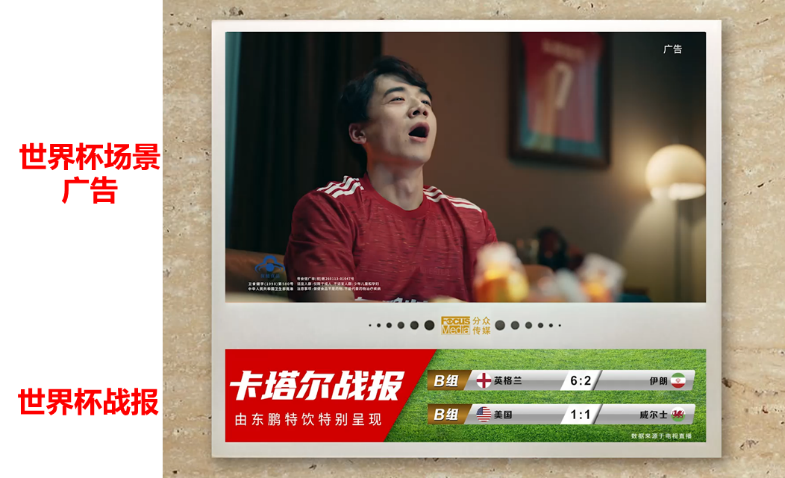 营销目标东鹏特饮作为中央广播电视总台顶级足球赛事合作伙伴，如何在信息爆炸时代抓住赛事热点，结合东鹏特饮的品牌和产品特性，提升品牌热度，同时覆盖更多白领潜在用户，传递品牌与产品价值，是品牌方的挑战及目标。策略与创意视频链接：【累了困了喝东鹏特饮】 https://www.bilibili.com/video/BV1Fd4y1J7GZ/?share_source=copy_web&vd_source=25aa8c4306094d05a93120aba45a7496东鹏特饮深耕体育营销，提前布局拍摄世界杯足球场景广告，将东鹏特饮年轻消费者的饮用场景与世界杯建立强关联。此外，当今的白领群体面临工作内卷、生活忙碌，也经常加班熬夜，对能力饮料的需求也日渐提升，白领群体是近年来东鹏特饮急需开拓的重要市场。东鹏特饮洞悉消费者的媒体接触习惯，在世界杯比赛周期内，联合电梯媒体投放与世界杯场景结合的视频广告，实现对全国主流城市写字楼和公寓楼的覆盖，不仅可以借世界杯热潮提升品牌热度，更能拉近品牌与白领人群的距离，进一步拓展白领消费市场。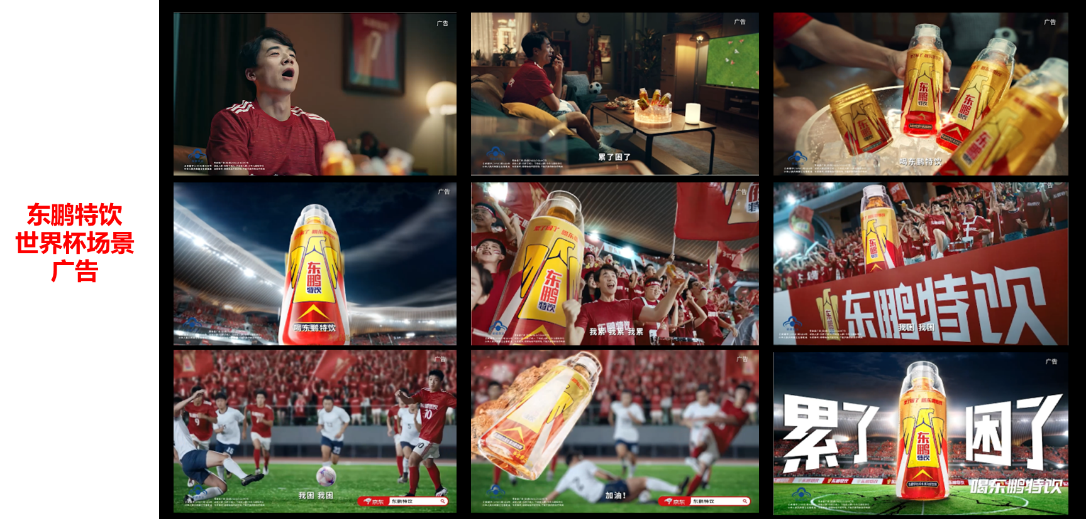 电梯视频媒体播放的品牌广告创意，画面展现出球迷熬夜看球，一口东鹏特饮唤醒活力，满血复活，仿佛置身于比赛现场，感受赛场激情的场景，实现内容与场景的高度融合。而广告片的背景音乐选用了“球迷之歌”《Ole！Ole！We Are The Champion》，与“我累我困”的广告语巧妙融合，使消费者每次路过电梯口听到熟悉的旋律都会分外关注广告内容。由于时差原因，卡塔尔世界杯的比赛均在北京时间下午18时至凌晨3时举行，熬夜看球成了球迷的必修课。东鹏特饮利用了电梯媒体广告商的实时分发功能，在品牌广告的曝光的同时，每天早上将赛事比分更新播报，展现给各大写字楼、公寓楼的球迷，不用熬夜看球也能第一时间知晓比分。东鹏特饮“熬夜看球 累了困了 喝东鹏特饮”的口号在这波刷屏式的广告中恰如其分地出现，将“提神醒脑”的产品功能标签深刻打入熬夜观看比赛的球迷们的心智，建立起鲜明的品牌形象。执行过程/媒体表现东鹏特饮洞悉消费者的媒体接触习惯以及熬夜看球的痛点，选择主流消费人群每天必经的场景——写字楼和公寓楼，在世界杯比赛周期内通过投放电梯媒体广告，实现对全国65座城市的公寓楼、写字楼主流消费者的覆盖，具体投放情况如下：投放时间：2022年11月21日至2022年12月18日投放媒体：电梯电视视频广告投放内容：品牌广告+卡塔尔每日战报投放频次：每天240次曝光投放城市：全国65个重点城市其中，电梯电视屏幕分为上下屏两个模块，东鹏特饮充分利用媒体硬件设备的特性：上屏播放品牌与世界杯场景结合的视频广告片下屏播放每日更新的卡塔尔战报比分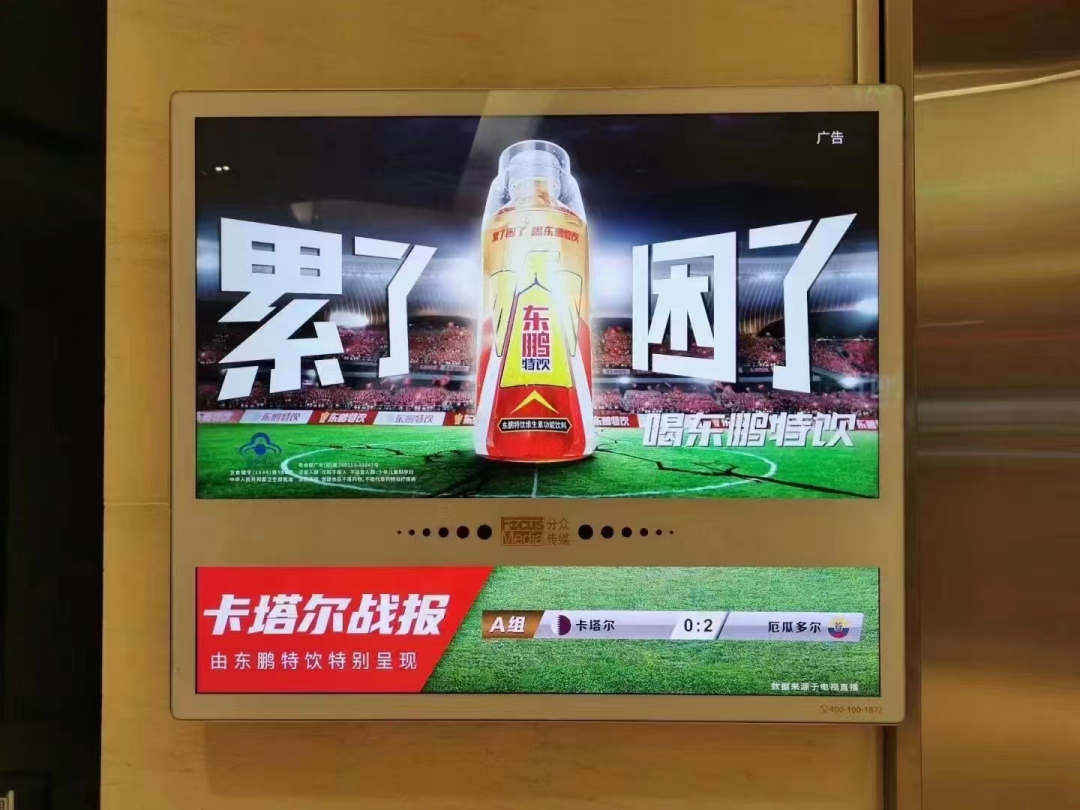 上屏：播放的品牌广告创意，画面展现出球迷熬夜看球，一口东鹏特饮唤醒活力，满血复活，仿佛置身于比赛现场，感受赛场激情的场景，实现内容与场景的高度融合；而背景音乐选用了“球迷之歌”《Ole！Ole！We Are The Champion》，与“我累我困”的广告语巧妙融合，使消费者每次路过电梯口听到熟悉的旋律都会分外关注广告内容。下屏：利用电梯媒体广告商的实时分发功能，在品牌广告的曝光的同时，每天早上将赛事比分更新播报，展现给各大写字楼、公寓楼的球迷，不用熬夜看球也能第一时间知晓比分。伴随着品牌广告的高频刷屏，让消费者对东鹏特饮“能量激活”“抗疲劳”的印象加深，在抢占消费者心智资源之战中占据上风，同时结合熬夜看球场景，增强消费者对产品的主动消费意识。营销效果与市场反馈东鹏特饮通过电梯媒体，实现对主流人群高频覆盖，本次电梯媒体投放总触达9926万人口，累积曝光60亿+人次。2022年世界杯广告播出首日（11月21日），东鹏特饮的微信指数增长至1,563,601，对比投放前峰值增长150%；12月17日微信指数高达5,358,474，对比投放前峰值增长343%。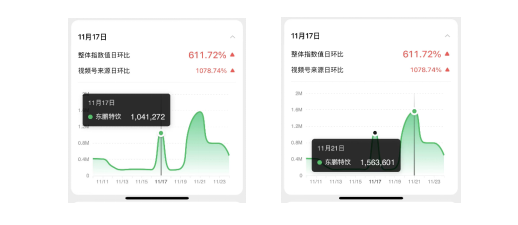 